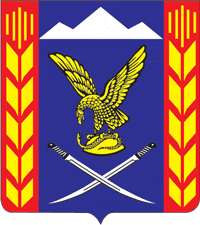 УПРАВЛЕНИЕ ОБРАЗОВАНИЯ АДМИНИСТРАЦИИ ПРЕДГОРНОГО МУНИЦИПАЛЬНОГО РАЙОНА СТАВРОПОЛЬСКОГО КРАЯ                                                      ПРИКАЗ 03 сентября 2018 года                ст. Ессентукская                                №  ___Об установлении квоты  победителей и призеров  школьного  этапа всероссийской олимпиады школьников по каждому общеобразовательному предмету в 2018/19 учебном годуНа основании приказа Министерства образования и науки Российской Федерации от 18 ноября 2013 года №1252 «Об утверждении Порядка проведения всероссийской олимпиады школьников», письма министерства образования Ставропольского края от 28.08.2018 №02-20/7692 «О проведении школьного этапа всероссийской олимпиады школьников»ПРИКАЗЫВАЮ:1. Установить квоту на общее число победителей и призеров школьного этапа всероссийской олимпиады школьников                               (далее – Олимпиада)  в 2018/19 учебном году не более 40% от общего числа участников школьного этапа Олимпиады по каждому общеобразовательному предмету, квоту победителей школьного этапа Олимпиады не более 10% от общего числа участников школьного этапа Олимпиады по каждому общеобразовательному предмету.При этом:- победителем школьного этапа Олимпиады признается участник, набравший не менее 50%  от максимально возможного количества баллов по итогам оценивания выполненных олимпиадных заданий, который занял первую строчку в рейтинге;- призером школьного этапа Олимпиады признается участник, набравший не менее 35% от максимально возможного количества баллов по итогам оценивания выполненных олимпиадных заданий.   2. Контроль за выполнением настоящего приказа возложить на заместителя начальника управления образования  И.В.Слынько.Начальника управления  образования                                              АПМР СК                                                                                       К.Н.Гупалова______________________________________________________________Визируют:Заместитель начальника управления                                             И.В.СлынькоГлавный специалист-юрисконсульт                                               М.С.ЧакаловаГлавный специалист управления                                                    Е.С.Глоба